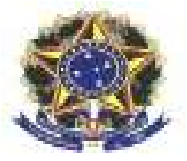 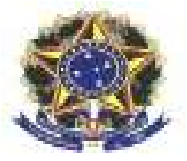 MINISTERIO DA EDUCAÇÃOUNIVERSIDADE FEDERAL DO DELTA DO PARNAÍBACOMISSÃO ORGANIZADORA DE CONCURSOEDITAL Nº 16/2020, DE 19 DE NOVEMBRO DE 2020PROCESSO SELETIVO SIMPLIFICADO PARA PROFESSOR SUBSTITUTO DO CURSO DE BIOMEDICINA DIVULGAÇÃO DOS HORÁRIOS E LOCAL DE SORTEIO DA PROVA DIDÁTICA Observações: 1) Local do sorteio – Sala da Coordenação do Curso de Biomedicina/UFDPar2) Local da Prova didática – Sala 723 Bloco 23) Será disponibilizado Data show e cado VGA Parnaíba, 08 de dezembro de 2020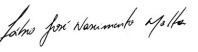 ________________________________________Prof. Dr. Fábio José Nascimento MottaPresidente da Comissão de SeleçãoNº Inscr.CandidatoData/horário do sorteioData/horário da prova01Antonio Linkoln Alves Borges Leal09-12/ 8h10-12/8h02Alan da Silva Lira09-12/ 9h10-12/9h03Jhones do Nascimento Dias09-12/ 10h10-12/10h04Tarcísio Vieira Brito09-12/11h10-12/11h07Francisco Victor Costa Marinho09-12/ 14h10-12/14h08Michely Laiany Vieira Moura09-12/ 15h10-12/15h09Julianna Lima Queiroz09-12/ 16h10-12/16h10Luzeni Garcez Souza09-12/ 17h10-12/17h11Antonia Carla de Jesus Oliveira09-12/ 18h10-12/18h12Valécia Natália Carvalho da Silva10-12/ 8h11-12/8h14Márcia Luana Gomes Perfeito10-12/9h11-12/9h15Bruna da Silva Souza10-12/10h11-12/10h16Juliete Tavares10-12/11h11-12/11h17Jessianne da Silva Miranda10-12/14h11-12/14h18Sarah Izabelly Alves Lemos10-12/15h11-12/15h19Raí Emanuel da Silva 10-12/16h11-12/16h20Even Herlany Pereira Alves10-12/17h11-12/17h21Antonielly Campinho dos Reis11-12/8h12-12/8h22Polyanna dos Santos Negreiros11-12/9h12-12/9h23Ana Patrícia de Oliveira11-12/10h12-12/10h24Yhasmine Delles Oliveira Garcia11-12/11h12-12/11h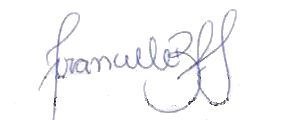 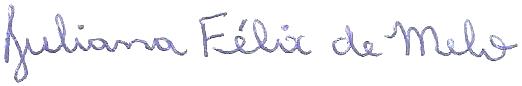 Profª Drª Franciele Basso Fernandes SilvaMembroProfª Drª Juliana Felix de MeloMembro